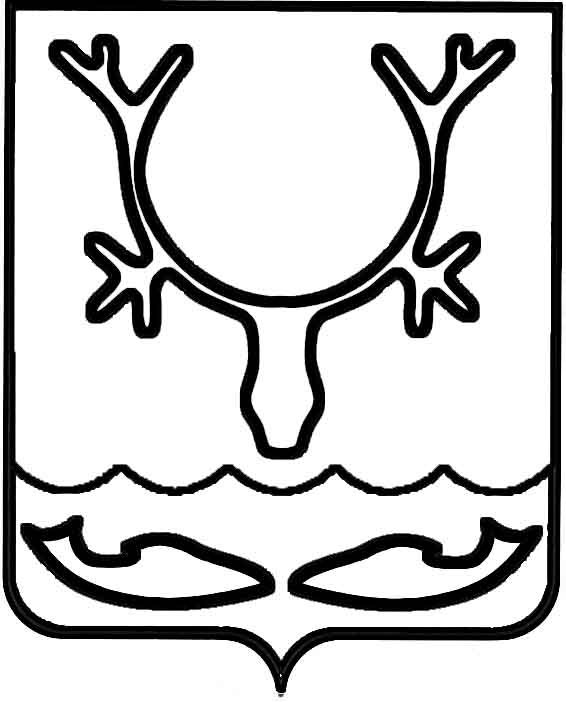 Администрация МО "Городской округ "Город Нарьян-Мар"РАСПОРЯЖЕНИЕот “____” __________________ № ____________		г. Нарьян-МарРуководствуясь Положением о признании помещения жилым помещением, жилого помещения непригодным для проживания и многоквартирного дома аварийным и подлежащим сносу или реконструкции, утвержденным Постановлением Правительства РФ от 28.01.2006 № 47, на основании заключения межведомственной комиссии от 20.04.2016 № 320:Признать необходимость и возможность проведения капитального ремонта многоквартирного жилого дома № 7А по ул. 60 лет Октября в г. Нарьян-Маре с целью приведения утраченных в процессе эксплуатации характеристик жилого дома                               в соответствие с установленными требованиями.Рекомендовать собственникам помещений многоквартирного дома организовать выполнение капитального ремонта жилого дома № 7А по ул. 60 лет Октября в г. Нарьян-Маре.Настоящее распоряжение вступает в силу с момента его принятия.2604.2016228-рО капитальном ремонте многоквартирного жилого дома № 7А по ул. 60 лет Октября              в г. Нарьян-МареГлава МО "Городской округ "Город Нарьян-Мар" Т.В.Федорова